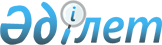 Об организации и финансировании общественных работ в 2016 году
					
			Утративший силу
			
			
		
					Постановление акимата Зыряновского района Восточно-Казахстанской области от 18 декабря 2015 года N 462. Зарегистрировано Департаментом юстиции Восточно-Казахстанской области 15 января 2016 года N 4344. Утратило силу - постановлением акимата Зыряновского района Восточно-Казахстанской области от 17 мая 2016 года № 156      Сноска. Утратило силу - постановлением акимата Зыряновского района Восточно-Казахстанской области от 17.06.2016 № 156.

      Примечание РЦПИ.

       В тексте документа сохранена пунктуация и орфография оригинала.

      В соответствии с пунктом 2 статьи 31 Закона Республики Казахстан от 23 января 2001 года "О местном государственном управлении и самоуправлении в Республике Казахстан", подпунктом 5) статьи 7, статьи 7 Закона Республики Казахстан от 23 января 2001 года "О занятости населения", пунктами 6, 7, 8, 18 Правил организации и финансирования общественных работ, утвержденных постановлением Правительства Республики Казахстан от 19 июня 2001 года № 836 "О мерах по реализации Закона Республики Казахстан от 23 января 2001 года "О занятости населения"", для поддержки различных групп населения испытывающих затруднение в трудоустройстве, акимат Зыряновского района ПОСТАНОВЛЯЕТ:

      1. Организовать общественные работы в 2016 году по Зыряновскому району. 

      2. Утвердить перечень организаций, в которых будут проводиться общественные работы в 2016 году, виды, объемы, источники финансирования и конкретные условия общественных работ, согласно приложению.

      3. Размер оплаты труда участников общественных работ утвердить в размере 1,25 минимальной заработной платы, установленной на 2016 год.

      4. Контроль за исполнением настоящего постановления возложить на заместителя акима Зыряновского района Светаша А.А.

      5. Настоящее постановление вводится в действие по истечении десяти календарных дней после дня его первого официального опубликования.

 Перечень организаций, в которых будут проводиться общественные работы в 2016 году, виды, объемы, источники финансирования и конкретные условия общественных работ      Конкретные условия общественных работ: 

      Продолжительность рабочей недели составляет 5 дней с двумя выходными, восьмичасовой рабочий день, обеденный перерыв 1 час, оплата труда осуществляется за фактически отработанное время, отраженное в табеле рабочего времени в зависимости от количества, качества и сложности выполненных работ путем перечисления на лицевые счета безработных, инструктаж по охране труда и технике безопасности, обеспечение специальной одеждой, инструментом и оборудованием, выплата социального пособия по временной нетрудоспособности, возмещение вреда, причиненного увечьем или иным повреждением здоровья, пенсионные и социальные отчисления производятся в соответствии с законодательством Республики Казахстан. Условия общественных работ для отдельных категорий работников (женщинам, имеющим несовершеннолетних детей, многодетным матерям, инвалиды, лица, не достигшие восемнадцатилетнего возраста) определяются с учетом особенностей условий труда соответствующей категории и предусматриваются трудовыми договорами, заключаемыми между работниками и работодателями в соответствии с трудовым законодательством Республики Казахстан.


					© 2012. РГП на ПХВ «Институт законодательства и правовой информации Республики Казахстан» Министерства юстиции Республики Казахстан
				
      Аким Зыряновского района 

 А. Каримов
 Приложение 
 к постановлению акимата
Зыряновского района
 от 18 декабря 2015 года
 № 462№ п/п

Наименование работодателя

Вид общественных работ

Объем выполняемых работ

Спрос (заявленная потребность)

Предложение (утверждено)

Источник финансирования

1

Государственное учреждение "Аппарат акима города Зыряновска"

Помощь в работе с архивными и текущими документами,

курьерская работа

800-1000 документов ежемесячно,

200-600 документов ежемесячно

22

7

Местный бюджет

2

Государственное учреждение "Аппарат акима города Серебрянск Зыряновского района"

Благоустройство и уборка территории, 

помощь в проведении ремонтных работ, 

помощь в работе с архивными и текущими документами

500-2000 квадратных метров ежемесячно,

450-500 квадратных метров ежемесячно,

800-1000 документов ежемесячно

84

40

Местный бюджет

3

Государственное учреждение "Аппарат акима поселка Зубовск Зыряновского района"

Благоустройство и уборка территории,

помощь в проведении ремонтных работ, 

помощь в работе с архивными и текущими документами

500-2000 квадратных метров ежемесячно,

450-500 квадратных метров ежемесячно,

800-1000 документов ежемесячно

12

4

Местный бюджет

4

Государственное учреждение "Аппарат акима Малеевского сельского округа Зыряновского района"

Благоустройство и уборка территории

 

500-2000 квадратных метров ежемесячно

 

11

 

4

 

Местный бюджет

5

Государственное учреждение "Аппарат акима Никольского сельского округа Зыряновского района Восточно-Казахстанской области"

Благоустройство и уборка территории,

помощь в работе с архивными и текущими документами

 

500-2000 квадратных метров ежемесячно,

800-1000 документов ежемесячно

7

3

Местный бюджет

6

Государственное учреждение "Аппарат акима поселка Новая Бухтарма Зыряновского района"

Благоустройство и уборка территории,

помощь в работе с архивными и текущими документами, помощь в проведении ремонтных работ 

500-2000 квадратных метров ежемесячно,

800-1000 документов ежемесячно,

450-500 квадратных метров ежемесячно

29

3

Местный бюджет

7

Государственное учреждение "Аппарат акима поселка Октябрьский Зыряновского района"

Благоустройство и уборка территории, 

помощь в работе с архивными и текущими документами, помощь в проведении ремонтных работ 

500-2000 квадратных метров ежемесячно,

800-1000 документов ежемесячно,

450-500 квадратных метров ежемесячно

9

3

Местный бюджет

8

Государственное учреждение "Аппарат акима Парыгинского сельского округа Зыряновского района"

Благоустройство и уборка территории,

помощь в проведении ремонтных работ,

помощь в работе с архивными и текущими документами

500-2000 квадратных метров ежемесячно,

450-500 квадратных метров ежемесячно,

800-1000 документов ежемесячно

32

 

3

Местный бюджет

9

Государственное учреждение "Аппарат акима поселка Прибрежный Зыряновского района"

Благоустройство и уборка территории, 

помощь в работе с архивными и текущими документами

500-2000 квадратных метров ежемесячно,

800-100 документов ежемесячно

9

3

Местный бюджет

10

Государственное учреждение "Аппарат акима Первороссийского сельского округа Зыряновского района"

Благоустройство и уборка территории,

подсобные ремонтно-строительные работы

500-2000 квадратных метров ежемесячно,

450-500 квадратных метров ежемесячно

8

 

4

 

Местный бюджет

11

Государственное учреждение "Аппарат акима Северного сельского округа Зыряновского района"

Благоустройство и уборка территории, 

помощь в работе с архивными и текущими документами

500-2000 квадратных метров ежемесячно,

800-1000документов ежедневно

15

 

3

 

Местный бюджет

12

Государственное учреждение "Аппарат акима Соловьевского сельского округа Зыряновского района"

Благоустройство и уборка территории,

помощь в проведении ремонтных работ, 

помощь в работе с архивными и текущими документами

500-2000 квадратных метров ежемесячно,

450-500 квадратных метров ежемесячно,

800-1000 документов ежемесячно

8

 

4

 

Местный бюджет

13

Государственное учреждение "Аппарат акима Средигорного сельского округа Зыряновского района"

Благоустройство и уборка территории, 

помощь в работе с архивными и текущими документами

 

500-2000 квадратных метров ежемесячно,

800-1000 документов ежемесячно

 

12

3

Местный бюджет

14

Государственное учреждение "Аппарат акима Тургусунского сельского округа Зыряновского района"

Благоустройство и уборка территории, 

помощь в проведении ремонтных работ,

помощь в работе с архивными и текущими документами

500-2000 квадратных метров ежемесячно,

450-500 квадратных метров ежемесячно,

800-1000 документов ежемесячно

12

4

Местный бюджет

15

Государственное учреждение "Аппарат акима Чапаевского сельского округа Зыряновского района"

Благоустройство и уборка территории,

помощь в работе с архивными и текущими документами

500-2000 квадратных метров ежемесячно,

800-1000 документов ежемесячно

11

3

Местный бюджет

16

Товарищество с ограниченной ответственностью "Зырян Тәртіп" (учредитель акимат Зыряновского района)

Благоустройство, озеленение и уборка территории

1500-4000 квадратных метров ежемесячно

 

410

65

Местный бюджет

17

Государственное учреждение "Аппарат акима Зыряновского района"

Помощь в работе с архивными и текущими документами, 

благоустройство территории

 

800-1000 документов ежемесячно,

500-2000 квадратных метров ежемесячно

14

8

Местный бюджет

18

Государственное учреждение "Отдел по делам обороны Зыряновского района" (по согласованию)

Помощь в работе с архивными и текущими документами,

курьерская работа

700-1000 документов ежемесячно,

500-700 повесток ежемесячно

20

10

Местный бюджет

19

Государственное учреждение "Управление государственных доходов по Зыряновскому району-городу Зыряновску" (по согласованию)

Помощь в работе с архивными и текущими документами, курьерская работа

700-1000 документов ежемесячно,

500-700 уведомлений ежемесячно

180

5

Местный бюджет

20

Управление юстиции Зыряновского района

(по согласованию)

Помощь в работе с архивными и текущими документами

 

800-1000 документов ежемесячно,

 

12

5

Местный бюджет

21

Зыряновское районное отделение Республиканского государственного предприятия на праве хозяйственного ведения "Центр по недвижимости" Министерства Юстиции Республики Казахстан (по согласованию)

Помощь в работе с архивными и текущими документами

800-1000 документов ежемесячно

16

5

Местный бюджет

22

Государственное учреждение "Отдел внутренних дел Зыряновского района" (по согласованию)

Помощь в работе с архивными и текущими документами,

благоустройство и уборка территории, 

подсобные ремонтно-строительные работы

800-1000 документов ежемесячно,

500-2000 квадратных метров ежемесячно,

450-500 квадратных метров ежемесячно

96

10

Местный бюджет

23

Зыряновское отделение Восточно-Казахстанского областного филиала Государственного центра по выплате пенсий (по согласованию)

Помощь в работе с архивными и текущими документами, курьерская работа

800-1000 документов ежемесячно,

500-700 извещений ежемесячно

12

8

Местный бюджет

24

Государственное учреждение "Отдел земельных отношений Зыряновского района"

Помощь в работе с архивными и текущими документами, курьерская работа 

800-1000 документов ежемесячно,

500-700 документов ежемесячно

12

4

Местный бюджет

25

Зыряновский районный суд (по согласованию)

Помощь в работе с архивными и текущими документами, курьерская работа

 

800-1000 документов ежемесячно,

500-700 повесток ежемесячно

18

7

Местный бюджет

26

Суд № 2 Зыряновского района (по согласованию)

Помощь в работе с архивными и текущими документами, курьерская работа 

800-1000 документов ежемесячно,

500-700 повесток ежемесячно

30

7

Местный бюджет

27

Прокуратура Зыряновского района (по согласованию)

Помощь в работе с архивными и текущими документами, 

курьерская работа

 

800-1000 документов ежемесячно,

500-700 документов ежемесячно

24

 

10

Местный бюджет

28

Филиал "Зыряновский территориальный отдел по исполнению судебных актов Департамента юстиции Восточно-Казахстанской области Министерства юстиции Республики Казахстан"

(по согласованию)

Помощь в работе с архивными и текущими документами,

курьерская работа

800-1000 документов ежемесячно,

500-700 извещений ежемесячно

20

5

Местный бюджет

29

Филиал "Серебрянский территориальный отдел по исполнению судебных актов Департамента юстиции Восточно-Казахстанской области Министерства юстиции Республики Казахстан" 

(по согласованию)

Помощь в работе с архивными и текущими документами,

курьерская работа

800-1000 документов ежемесячно,

500-700 извещений ежемесячно

28

5

Местный бюджет

30

Специализированный административный суд Зыряновского района

(по согласованию)

Благоустройство и уборка территории, 

подсобные ремонтно-строительные работы,

курьерская работа

500-2000 квадратных метров ежемесячно,

450-500 квадратных метров ежемесячно,

500-700 повесток ежемесячно

8

4

Местный бюджет

31

Зыряновский районный узел почтовой связи 

акционерного общества "Казпочта"

(по согласованию)

Разноска почтовой корреспонденции,

подсобные ремонтно-строительные работы,

помощь в работе с архивными и текущими документами

800-1000 почтовых отправлений ежемесячно,

450-500 квадратных метров ежемесячно,

800-1000 документов ежемесячно

12

8

Местный бюджет

32

Государственное учреждение "Отдел образования, физической культуры и спорта Зыряновского района" 

Благоустройство и уборка территории, 

подсобные ремонтно-строительные работы

 

500-2000 квадратных метров ежемесячно,

450-500 квадратных метров ежемесячно

 

14

5

Местный бюджет

33

Коммунальное государственное казенное предприятие "Станция юных натуралистов" акимата Зыряновского района

Благоустройство и уборка территории,

подсобные ремонтно-строительные работы

 

500-2000 квадратных метров ежемесячно,

450-500 квадратных метров ежемесячно

16

10

Местный бюджет

34

Зыряновский филиал коммунального государственного учреждения "Государственный архив" управления культуры, архивов и документации Восточно-Казахстанской области (по согласованию)

Помощь в работе с архивными и текущими документами

800-1000 документов ежемесячно

4

3

Местный бюджет

35

Государственное учреждение "Отдел занятости и социальных программ Зыряновского района"

Помощь в работе с архивными и текущими документами, благоустройство и уборка территории

800-1000 документов ежемесячно,

500-2000 квадратных метров ежемесячно

 

10

9

Местный бюджет

36

Государственное учреждение "Отдел жилищно-коммунального хозяйства, пассажирского транспорта, автомобильных дорог и жилищной инспекции Зыряновского района"

Помощь в работе с архивными и текущими документами, курьерская работа,

благоустройство и уборка территории,

подсобные ремонтно-строительные работы

800-1000 документов ежемесячно,

500-700 документов ежемесячно,

500-2000 квадратных метров ежемесячно,

450-500 квадратных метров ежемесячно

4

4

Местный бюджет

37

Коммунальное государственное учреждение "Детская юношеская спортивная школа города Зыряновска"

Благоустройство территории, 

помощь в работе с архивными и текущими документами

500-2000 квадратных метров ежемесячно,

800-1000 документов ежемесячно

6

3

Местный бюджет

38

Коммунальное государственное учреждение "Детская юношеская спортивная школа города Серебрянска" 

Подсобные ремонтно-строительные работы, благоустройство территории

450-500 квадратных метров ежемесячно,

500-2000 квадратных метров ежемесячно

6

3

Местный бюджет

39

Коммунальное государственное учреждение "Областная специальная школа-интернат для детей с девиантным поведением" г. Серебрянск (по согласованию)

Благоустройство территории,

подсобные ремонтно-строительные работы

500-2000 квадратных метров ежемесячно,

450-500 квадратных метров ежемесячно

6

3

Местный бюджет

40

Коммунальное государственное казенное предприятие "Детский сад № 10 "Ладушки" Зыряновского района"

Благоустройство территории, 

подсобные ремонтно-строительные работы 

500-2000 квадратных метров ежемесячно,

450-500 квадратных метров ежемесячно

4

4

Местный бюджет

41

Коммунальное государственное казенное предприятие "Детский сад № 14 "Катюша" Зыряновского района

Благоустройство территории, 

подсобные ремонтно-строительные работы

500-2000 квадратных метров ежемесячно,

450-500 квадратных метров ежемесячно

6

4

Местный бюджет

42

Коммунальное государственное казенное предприятие "Детский сад "Карлыгаш" акимата Зыряновского района

Благоустройство территории, 

подсобные ремонтно-строительные работы

500-2000 квадратных метров ежемесячно,

450-500 квадратных метров ежемесячно

7

4

Местный бюджет

43

Коммунальное государственное учреждение "Серебрянское медико-социальное учреждение для престарелых и инвалидов общего типа" управления координации занятости и социальных программ Восточно-Казахстанской области (по согласованию)

Благоустройство территории, 

подсобные ремонтно-строительные работы

500-2000 квадратных метров ежемесячно,

450-500 квадратных метров ежемесячно

12

4

Местный бюджет

44

Государственное учреждение "Детский приют "Достык"

 

Благоустройство территории, 

подсобные ремонтно-строительные работы

500-2000 квадратных метров ежемесячно,

450-500 квадратных метров ежемесячно

4

4

Местный бюджет

45

Коммунальное государственное предприятие на праве хозяйственного ведения "Городская больница г. Серебрянск Зыряновского района" 

(по согласованию) 

Благоустройство территории, 

подсобные ремонтно-строительные работы,

 

500-2000 квадратных метров ежемесячно,

450-500 квадратных метров ежемесячно

 

10

5

Местный бюджет

46

Коммунальное государственное предприятие на праве хозяйственного ведения "Центральная районная больница Зыряновского района" (по согласованию)

Благоустройство территории, 

помощь в работе с архивными и текущими документами

500-2000 квадратных метров ежемесячно,

800-1000 документов ежемесячно

 

8

5

Местный бюджет

47

Зыряновский районный отдел филиала Регионального государственного предприятия "Центр обслуживания населения" по Восточно-Казахстанской области (по согласованию)

Помощь в работе с архивными и текущими документами

800-1000 документов ежемесячно

 

12

5

Местный бюджет

48

Коммунальное государственное учреждение "Коррекционная неполная средняя школа-интернат для детей сирот с задержкой психического развития" г.Серебрянск

(по согласованию)

Благоустройство территории, 

подсобные ремонтно-строительные работы

 

500-2000 квадратных метров ежемесячно,

450-500 квадратных метров ежемесячно

 

10

4

Местный бюджет

49

Коммунальное государственное учреждение "Серебрянский технологический колледж" 

(по согласованию)

Благоустройство и уборка территории,

подсобные ремонтно-строительные работы 

 

500-2000 квадратных метров ежемесячно,

450-500 квадратных метров ежемесячно

3

3

Местный бюджет

50

Коммунальное государственное учреждение "Зыряновский технологический колледж" 

(по согласованию)

Благоустройство и уборка территории,

подсобные ремонтно-строительные работы 

 

500-2000 квадратных метров ежемесячно,

450-500 квадратных метров ежемесячно

10

8

Местный бюджет

51

Товарищество с ограниченной ответственностью "Ермай"

(по согласованию)

Благоустройство территории

500-2000 квадратных метров ежемесячно

2

2

Софинансирование,

Местный бюджет -50%, средства работодателя-50%

(согласно представленной заявке)

52

Государственное учреждение "Отдел экономики и бюджетного планирования Зыряновского района"

Помощь в работе с архивными и текущими документами

800-1000 документов ежемесячно

 

4

3

Местный бюджет

53

Государственное учреждение "Аппарат маслихата Зыряновского района" (по согласованию)

Помощь в работе с архивными и текущими документами, курьерская работа

800-1000 документов ежемесячно,

400-600 документов ежемесячно

2

2

Местный бюджет

54

Государственное учреждение "Отдел предпринимательства, промышленности и туризма Зыряновского района"

Помощь в работе с архивными и текущими документами,

курьерская работа

800-1000 документов в ежемесячно,

400-600 документов ежемесячно

8

3

Местный бюджет

55

Коммунальное государственное учреждение "Центр социальной адаптации для лиц, не имеющих определенного места жительства" акимата Зыряновского района

Помощь в работе с архивными и текущими документами,

благоустройство территории

 

800-1000 документов ежемесячно,

400-600 квадратных метров ежемесячно

4

3

Местный бюджет

56

Коммунальное государственное казенное предприятие "Детский сад № 7 "Салтанат" акимата Зыряновского района"

Благоустройство территории

500-2000 квадратных метров ежемесячно

2

2

Местный бюджет

57

Учреждение Дом милосердия "Карлыгаш" (по согласованию)

Благоустройство территории 

 

500-2000 квадратных метров ежемесячно

 

1

1

Софинансирование,

Местный бюджет -50%, средства работодателя-50%

(согласно представленной заявке)

58

Государственное учреждение "Управление государственной инспекцией труда Восточно-Казахстанской области" (по согласованию)

Помощь в работе с архивными и текущими документами

800-1000 документов ежемесячно

4

4

Местный бюджет

59

Коммунальное государственное учреждение "Территориальный центр социального обслуживания инвалидов и престарелых Зыряновского района"

Благоустройство и уборка территории,

подсобные ремонтно-строительные работы

500-2000 квадратных метров ежемесячно,

450-500 квадратных метров ежемесячно

4

4

Местный бюджет

60

Государственное коммунальное казенное предприятие "Центр обучения языкам"

Благоустройство территории, 

подсобные ремонтно-строительные работы

500-2000 квадратных метров ежемесячно,

450-500 квадратных метров ежемесячно

2

2

Местный бюджет

61

Государственное учреждение "Зыряновская районная территориальная инспекция Комитета государственной инспекции в агропромышленном комплексе"

(по согласованию)

Помощь в работе с архивными и 

текущими документами

800-1000 документов ежемесячно

 

3

2

Местный бюджет

62

Коммунальное государственное учреждение "Центр занятости" акимата Зыряновского района

Помощь в работе с архивными и текущими документами, 

курьерская работа

800-1000 документов ежемесячно,

400-600 документов ежемесячно

5

3

Местный бюджет

63

Товарищество с ограниченной ответственностью "Зыряннефтепродукт"

(по согласованию)

Подсобные ремонтно-строительные работы

450-500 квадратных метров ежемесячно

4

3

Софинансирование,

Местный бюджет -50%, средства работодателя-50%

(согласно представленной заявке)

64

Коммунальное государственное казенное предприятие "Дом культуры Горняк"

Благоустройство территории

500-2000 квадратных метров ежемесячно

14

10

Местный бюджет

 

65

Зыряновский филиал общественного объединения "Добровольное общество инвалидов Восточно-Казахстанской области Республики Казахстан"

(по согласованию)

Благоустройство территории

 

500-2000 квадратных метров ежемесячно

 

3

3

Местный бюджет

 

66

 

Коммунальное государственное предприятие "Бухтарма ИнфраСервис" акимата Зыряновского района

Помощь в работе с архивными и текущими документами

 

800-1000 документов ежемесячно

1

 

1

 

Местный бюджет

 

67

Государственное учреждение "Отдел сельского хозяйства Зыряновского района"

Помощь в работе с архивными и текущими документами,

курьерская работа

800-1000 документов ежемесячно,

400-600 документов ежемесячно

4

3

Местный бюджет

68

Восточно-Казахстанский филиал Республиканское государственное предприятие на праве хозяйственного ведения "Научно-производственный центр земельного кадастра" 

(по согласованию)

Помощь в работе с архивными и текущими документами

 

800-1000 документов ежемесячно

 

12

4

Местный бюджет

69

Коммунальное государственное учреждение "Коррекционная школа – интернат № 2 для детей с нарушением слуха и речи" (по согласованию)

Благоустройство территории

500-2000 квадратных метров ежемесячно

1

1

Местный бюджет

70

Коммунальное государственное учреждение "Средняя школа № 8 города Зыряновска"

Благоустройство территории, 

подсобные ремонтно-

строительные работы

500-2000 квадратных метров ежемесячно,

450-500 квадратных метров ежемесячно

 

15

4

Местный бюджет

71

Коммунальное государственное учреждение "Школа-Лицей города Зыряновска"

Благоустройство территории, 

подсобные ремонтно-

строительные работы

500-2000 квадратных метров ежемесячно,

450-500 квадратных метров ежемесячно

7

4

Местный бюджет

72

Коммунальное государственное учреждение "Средняя школа № 6 города Зыряновска"

Благоустройство территории, 

подсобные ремонтно-

строительные работы

500-2000 квадратных метров ежемесячно,

450-500 квадратных метров ежемесячно

13

4

Местный бюджет

73

Коммунальное государственное учреждение "Начальная школа № 1 города Зыряновска"

Благоустройство территории, 

подсобные ремонтно-

строительные работы

500-2000 квадратных метров ежемесячно,

450-500 квадратных метров ежемесячно

5

4

Местный бюджет

74

Коммунальное государственное учреждение "Путинцевская средняя школа"

Благоустройство территории, 

подсобные ремонтно-

строительные работы

500-2000 квадратных метров ежемесячно,

450-500 квадратных метров ежемесячно

5

4

Местный бюджет

75

Коммунальное государственное учреждение "Маякская средняя школа"

Благоустройство территории

500-2000 квадратных метров ежемесячно

2

2

Местный бюджет

76

Коммунальное государственное учреждение "Средигорненская средняя школа"

Благоустройство территории

500-2000 квадратных метров ежемесячно

6

4

Местный бюджет

77

Коммунальное государственное учреждение "Соловьевскя средняя школа"

Благоустройство территории

500-2000 квадратных метров ежемесячно

2

2

Местный бюджет

78

Коммунальное государственное учреждение "Зубовская средняя школа"

Благоустройство территории

500-2000 квадратных метров ежемесячно

4

4

Местный бюджет

79

Коммунальное государственное учреждение "Леснопристанская средняя школа"

Благоустройство территории

500-2000 квадратных метров ежемесячно

5

4

Местный бюджет

80

Коммунальное государственное учреждение "Тургусунская средняя школа"

Благоустройство территории

500-2000 квадратных метров ежемесячно

5

4

Местный бюджет

81

Коммунальное государственное учреждение "Парыгинская средняя школа"

Благоустройство территории, 

подсобные ремонтно-

строительные работы

500-2000 квадратных метров ежемесячно,

450-500 квадратных метров ежемесячно

8

4

Местный бюджет

82

Коммунальное государственное учреждение "Подорловская начальная школа"

Благоустройство территории, 

подсобные ремонтно-

строительные работы

500-2000 квадратных метров ежемесячно,

450-500 квадратных метров ежемесячно

3

3

Местный бюджет

